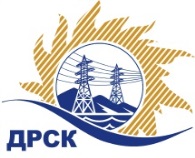 Акционерное Общество«Дальневосточная распределительная сетевая  компания»Протокол заседания Закупочной комиссии по вскрытию поступивших конвертовг. БлаговещенскСпособ и предмет закупки: Открытый запрос предложений на право заключения Договора на выполнение работ: Строительство распределительных сетей по улучшению качества электрической энергии (в т.ч. ПИР), филиал ЭС ЕАО.Плановая стоимость закупки:  4 000 000,00 рублей без учета НДС (4 720 000,00  руб. с учетом НДС).Закупка 1113 р. 2.2.1 ГКПЗ 2017ПРИСУТСТВОВАЛИ: члены постоянно действующей Закупочной комиссии АО «ДРСК» 2 уровняИнформация о результатах вскрытия конвертов:В адрес Организатора закупки поступило 3 (три) заявки на участие в закупке, с которыми были размещены в электронном виде на Торговой площадке Системы www.b2b-energo.ru.Вскрытие конвертов было осуществлено в электронном сейфе организатора закупки на Торговой площадке Системы www.b2b-energo.ru автоматически.Дата и время начала процедуры вскрытия конвертов с заявками участников 15:26 (время местное) (было продлено на 26 мин., 21 cек.) 16.03.2017.Место проведения процедуры вскрытия конвертов с заявками участников: Торговая площадка Системы www.b2b-energo.ruВ конвертах обнаружены заявки следующих участников закупки:Ответственный секретарь Закупочной комиссии 2 уровня АО «ДРСК»	М.Г. ЕлисееваКоврижкина Е.Ю.Тел. 397208№ 347/УТПиР-В16.03.2017№Наименование участника и его адресПредмет и общая цена заявки на участие в закупке1ООО «Сельэлектрострой» г. Биробиджан, ул. Советская, д. 127 ВЦена: 3 950 000,00  руб. без учета НДС (4 661 000,00  руб. с учетом НДС). 2ООО «Электросервис»г. Биробиджан ул. Миллера8БЦена: 3 957 656,00,00  руб. без учета НДС (4 670 034,08  руб. с учетом НДС). 3ООО «Энергосистема Амур»г. Благовещенск, ул. Красноармейская, д. 102, литер АЦена: 3 920 000,00  руб. без учета НДС (4 625 600,00  руб. с учетом НДС). 